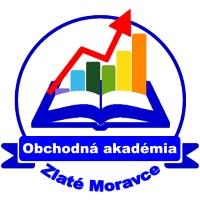 Prijímacia skúška z matematiky do 1. ročníka bilingválneho štúdia v školskom roku 2023/2024ÚLOHYBodyV  kruhoch sa ukrývajú čísla. Aké číslo je v kruhu A, ak viete, že D = 5.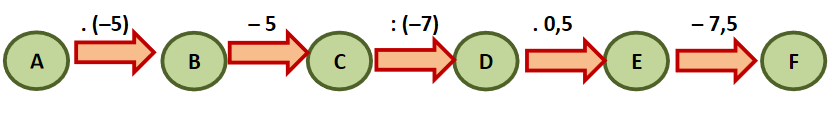 3 bodyUpravte výraz     2 bodyZa používanie internetu sa v roku 2022 mesačne platil paušál 8 € a za každé pripojenie 0,05 €. Ak sa Patrícia za mesiac pripojila na internet 65-krát, koľko eur zaplatila?A   		B   	C    	D  2 bodySára, Lívia a Klára si spočítali, že sú na svete dohromady 5 109 dní. Pritom Lívia žije o 112 dní dlhšie ako Sára a Klára o 92 dní menej ako Lívia. Sára tvrdí, že je na svete 1659 dní. Má pravdu?A áno 			B  nie	3 bodyElenka išla za Marcelkou na horskú chatu. Elenka pricestovala o 10.00 h na stanicu, od ktorej bola chata vzdialená 8 km a išla rýchlosťou 3 km/h. Marcelka jej chcela ísť oproti rýchlosťou 5 km/h. O koľkej musí vyštartovať, aby sa stretli v polovici cesty?A  o h 		B   o  h		C  o h 		D  o  h3 bodKoľko m3 vzduchu je v stane dlhom 25 dm, ktorého vchod i zadok stanu majú podstavy tvaru rovnoramenného trojuholníka so základňou 180 cm a výškou 1 mA  			B   		C  			D  2 bodyAkú veľkosť má uhol ?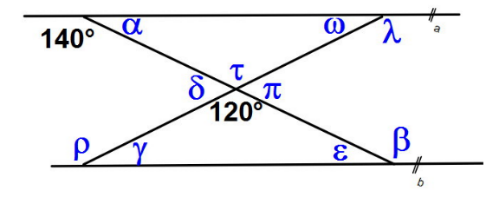 		B                            C                          D  3 bodyKtoré dve čísla sú porovnané nesprávne? 	B  		C 			D  2 body